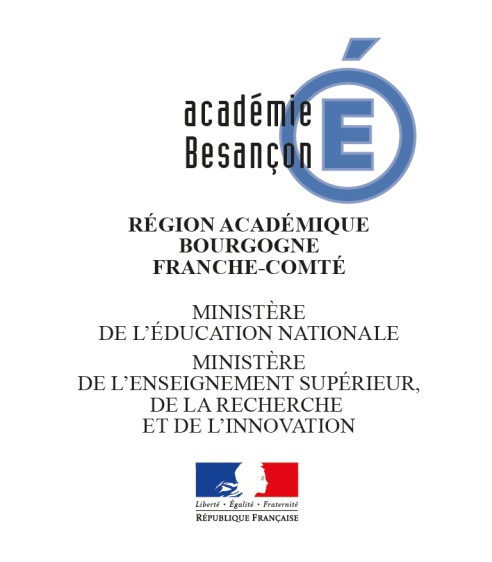 CAP  ACCOMPAGNANT EDUCATIF PETITE ENFANCEEpreuve EP2 – Exercer son activité en accueil collectifSituation d’évaluation n° 2 en PFMPGuide d’aide à l’évaluationT3 : Etablir une relation privilégiée et sécurisante avec l’enfantT3 : Etablir une relation privilégiée et sécurisante avec l’enfantT3 : Etablir une relation privilégiée et sécurisante avec l’enfantT3 : Etablir une relation privilégiée et sécurisante avec l’enfantT3 : Etablir une relation privilégiée et sécurisante avec l’enfantT3 : Etablir une relation privilégiée et sécurisante avec l’enfantT3 : Etablir une relation privilégiée et sécurisante avec l’enfantCommuniquer avec l’enfant de manière appropriée, participer à l’acquisition du langage Communiquer avec l’enfant de manière appropriée, participer à l’acquisition du langage Communiquer avec l’enfant de manière appropriée, participer à l’acquisition du langage Communiquer avec l’enfant de manière appropriée, participer à l’acquisition du langage Communiquer avec l’enfant de manière appropriée, participer à l’acquisition du langage Communiquer avec l’enfant de manière appropriée, participer à l’acquisition du langage Communiquer avec l’enfant de manière appropriée, participer à l’acquisition du langage Performances attenduesCritères d’évaluationNe réalise pas les performances attenduesNe réalise pas les performances attenduesRéalise une partie des performances attendues Réalise l’ensemble des performances attenduesSavoirs mobilisés dans la situation: indicateurs d’évaluationPerformances attenduesCritères d’évaluationN’énonce pas ou peusavoirEnonce des savoirs sans les mobiliser dans une situation donnéeRéalise une partie des performances attendues Réalise l’ensemble des performances attenduesSavoirs mobilisés dans la situation: indicateurs d’évaluationEcouter  l’enfantFaire exprimer les besoins et les attentes de l’enfantExpliquer à l’enfant les évènements et les décisions qui peuvent avoir une influence sur luiSusciter ou répondre à un processus d’interactions non-verbales et verbalesEtablir des repères verbaux et non verbaux permettant la sécurisation de l’enfant Mettre en œuvre des techniques de portage et de mobilisation qui rassurent l’enfantIntervention et attitude adaptée pour amener l’enfant à participer au soin et à l’activitéUtilisation d’un vocabulaire suscitant l’acquisition du langageAdaptation du mode de relation à la situation de l’enfant : portage,  toucher, contact visuel ou paroleSavoirs mobilisés dans la situation: indicateurs d’évaluationEcouter  l’enfantFaire exprimer les besoins et les attentes de l’enfantExpliquer à l’enfant les évènements et les décisions qui peuvent avoir une influence sur luiSusciter ou répondre à un processus d’interactions non-verbales et verbalesEtablir des repères verbaux et non verbaux permettant la sécurisation de l’enfant Mettre en œuvre des techniques de portage et de mobilisation qui rassurent l’enfantIntervention et attitude adaptée pour amener l’enfant à participer au soin et à l’activitéUtilisation d’un vocabulaire suscitant l’acquisition du langageAdaptation du mode de relation à la situation de l’enfant : portage,  toucher, contact visuel ou paroleEnoncer et décrire les mécanismes essentiels de la communication verbale et non verbale chez l’enfant et en repérer les obstacles Proposer des réponses favorisant le développement optimal des capacités de communication de l’enfant dans une optique d’égalité des chances et de non-discrimination liée au genre, aux cultures…Ecouter  l’enfantFaire exprimer les besoins et les attentes de l’enfantExpliquer à l’enfant les évènements et les décisions qui peuvent avoir une influence sur luiSusciter ou répondre à un processus d’interactions non-verbales et verbalesEtablir des repères verbaux et non verbaux permettant la sécurisation de l’enfant Mettre en œuvre des techniques de portage et de mobilisation qui rassurent l’enfantIntervention et attitude adaptée pour amener l’enfant à participer au soin et à l’activitéUtilisation d’un vocabulaire suscitant l’acquisition du langageAdaptation du mode de relation à la situation de l’enfant : portage,  toucher, contact visuel ou paroleEnoncer et décrire les mécanismes essentiels de la communication verbale et non verbale chez l’enfant et en repérer les obstacles Proposer des réponses favorisant le développement optimal des capacités de communication de l’enfant dans une optique d’égalité des chances et de non-discrimination liée au genre, aux cultures…T4 - Coopérer avec l’ensemble des acteurs concernés dans un but de cohérence,d’adaptation et de continuité de l’accompagnementT4 - Coopérer avec l’ensemble des acteurs concernés dans un but de cohérence,d’adaptation et de continuité de l’accompagnementT4 - Coopérer avec l’ensemble des acteurs concernés dans un but de cohérence,d’adaptation et de continuité de l’accompagnementT4 - Coopérer avec l’ensemble des acteurs concernés dans un but de cohérence,d’adaptation et de continuité de l’accompagnementT4 - Coopérer avec l’ensemble des acteurs concernés dans un but de cohérence,d’adaptation et de continuité de l’accompagnementT4 - Coopérer avec l’ensemble des acteurs concernés dans un but de cohérence,d’adaptation et de continuité de l’accompagnementT4 - Coopérer avec l’ensemble des acteurs concernés dans un but de cohérence,d’adaptation et de continuité de l’accompagnementAdapter sa communication avec la famille en fonction du projet du lieu d’accueilAdapter sa communication avec la famille en fonction du projet du lieu d’accueilAdapter sa communication avec la famille en fonction du projet du lieu d’accueilAdapter sa communication avec la famille en fonction du projet du lieu d’accueilAdapter sa communication avec la famille en fonction du projet du lieu d’accueilAdapter sa communication avec la famille en fonction du projet du lieu d’accueilAdapter sa communication avec la famille en fonction du projet du lieu d’accueilCréer une situation d’échange avec  la famille  Favoriser le dialogue, l’expression, la coopération de la familleFavoriser les échanges entre les familles Adopter une attitude bienveillante, rassurante et respectueuse de la famille  Respect des règles déontologiquesQualité de l’écoute, du questionnement, de la reformulationanalyser la variété des situations de communication expliciter les fonctions de la communication repérer les facteurs qui influencent la communication entre les personnes (facteurs favorisants, freins)proposer des attitudes adaptées face à une situation de communication orale difficileCréer une situation d’échange avec  la famille  Favoriser le dialogue, l’expression, la coopération de la familleFavoriser les échanges entre les familles Adopter une attitude bienveillante, rassurante et respectueuse de la famille  Respect des règles déontologiquesQualité de l’écoute, du questionnement, de la reformulationanalyser la variété des situations de communication expliciter les fonctions de la communication repérer les facteurs qui influencent la communication entre les personnes (facteurs favorisants, freins)proposer des attitudes adaptées face à une situation de communication orale difficileInscrire son travail au sein d’une équipe pluri professionnelleInscrire son travail au sein d’une équipe pluri professionnelleInscrire son travail au sein d’une équipe pluri professionnelleInscrire son travail au sein d’une équipe pluri professionnelleInscrire son travail au sein d’une équipe pluri professionnelleInscrire son travail au sein d’une équipe pluri professionnelleInscrire son travail au sein d’une équipe pluri professionnelleDiscerner les informations à transmettreTransmettre et rendre compte de ses observations et de ses interventions  Participer à une réunion de travailRespect des règles déontologiquesTransmission de messages pertinents aux membres de l’équipeUtilisation appropriée d’outils de communicationUtilisation d’un langage et d’un vocabulaire professionnelsFormulation claire d’un problème à résoudre, d’une information à communiquerDiscerner les informations à transmettreTransmettre et rendre compte de ses observations et de ses interventions  Participer à une réunion de travailRespect des règles déontologiquesTransmission de messages pertinents aux membres de l’équipeUtilisation appropriée d’outils de communicationUtilisation d’un langage et d’un vocabulaire professionnelsFormulation claire d’un problème à résoudre, d’une information à communiquerEnoncer les mécanismes essentiels de la communication appliqués aux relations de travail : collègues, supérieurs hiérarchiques… Dans une situation donnée ;identifier la diversité des formes de communication (écrite, orale, visuelle)utiliser les outils de communication usuels